Schneider Electric à l’édition 2021 du SindexLes solutions industrielles innovantes du groupe associent développement durable et productivité. L’accent est mis sur l’automatisation indépendante du matériel et les technologies IIoT intelligentes pour l’industrie alimentaire et de l’emballage.Ittigen, 25 août 2021 – Le salon SINDEX se tiendra à Berne du 31 août au 2 septembre. Schneider Electric est également représenté lors de l’événement hybride qui a lieu cette année pour le secteur de l’automatisation industrielle en Suisse. Le groupe présente des solutions innovantes pour l’automatisation indépendante du matériel et des technologies de pointe qui permettent d’améliorer la productivité, l’agilité et l’efficacité des applications industrielles. En outre, les visiteurs peuvent découvrir les dernières tendances en matière de technologies de départ moteur et de sécurité conformes à l’IIoT.Automatisation indépendante du matériel : EcoStruxure™ Automation ExpertSchneider Electric s’appuie désormais sur la norme CEI 61499 pour exploiter pleinement le potentiel de l’industrie 4.0. Avec EcoStruxure Automation Expert, les applications automatisées peuvent être modélisées indépendamment du matériel et uniquement centrées sur le logiciel. Une fois créées, les structures de programme peuvent être appliquées librement aux composants mécatroniques et une configuration d’interface complexe n’est plus nécessaire. De cette façon, l’ingénierie et les délais de mise sur le marché sont considérablement accélérés et la mise en œuvre de nouveaux modèles commerciaux orientés vers les logiques informatiques est possible, par exemple une boutique d’applications pour l’automatisation.Mise en réseau de machines et intégration de donnéesSchneider Electric a développé sa gamme Greenbox pour la mise en réseau numérique des machines existantes et des environnements de machines hétérogènes. Grâce au puissant PC industriel Harmony P6, les machines peuvent être reliées entre elles indépendamment du système de commande. Les données recueillies de cette manière peuvent être analysées à l’aide de diverses applications logicielles et utilisées pour des décisions opérationnelles stratégiques ainsi que pour des mesures de maintenance prédictive.Logiciels et services pour l’industrie alimentaire et de l’emballageSchneider Electric a constitué une offre complète de solutions logicielles spécialement conçues pour répondre aux exigences de l’industrie alimentaire et de l’emballage. Cette offre nous permet d’exploiter le potentiel d’optimisation en termes de productivité, de flexibilité et d’efficacité tout au long de la chaîne de valeur et pendant toutes les phases du cycle de vie d’un équipement. En plus du système de surveillance de lignes LMS Life pour une surveillance réglable individuellement de tous les KPI, elle inclut également des conseillers adaptés à des tâches spécifiques. Avec l’outil Augmented Operator Advisor, par exemple, une application logicielle est disponible pour obtenir une vue en temps réel sur la base de la réalité augmentée dans les commutateurs ou dans les machines pendant le fonctionnement. Parmi les autres exemples, se trouve le Clean-in-place Advisor pour des processus de nettoyage jusqu’à 30 % plus efficaces ou le Traceability Advisor pour une traçabilité précise de tous les produits fabriqués.Grâce au partenariat avec la société de logiciels ProLeiT AG, Schneider Electric a notamment pu élargir sa gamme et son savoir-faire dans le domaine des solutions MES pour l’industrie des biens de consommation et agroalimentaire. En plus de l’acquisition de données de production, de la technologie de contrôle des processus, de la manipulation des liquides et du système de traitement par lots, le système de contrôle des processus modulaire Plant iT de ProLeiT AG offre également des fonctions de gestion de production entre les sites. L’intégration des systèmes ERP, LIMS et d’entretien est également possible.Venez découvrir Schneider Electric au salon hybride SINDEX : https://go.schneider-electric.com/CHDE_202107_SINDEX_ER-LP.html?source=Tradeshow&sDetail=SINDEX_CH À propos de Schneider ElectricLa raison d’être de Schneider est de permettre à chacun de tirer le meilleur de son énergie et de ses ressources, afin de concilier progrès et développement durable pour tous. Nous nommons cette ambition : Life is On.Notre mission est d’être le partenaire digital du développement durable et de l’efficacité de nos clients.Nous menons la transformation numérique en intégrant les technologies de l’énergie et des automatismes les plus avancées. Nous connectons jusqu’au cloud, produits, plateformes de contrôle, logiciels et services sur l’ensemble du cycle de vie de vos activités pour une gestion intégrée de l’habitat résidentiel, des bâtiments tertiaires, des data centers, des infrastructures et des industries.Nous sommes la plus locale des entreprises globales. Nous prônons des standards ouverts et rassemblons autour de notre mission un écosystème de partenaires fédérés par nos valeurs de responsabilité et d’inclusion.https://www.se.com/ch/fr/Suivez-nous sur :   Hashtags : #SchneiderElectric #LifeIsOn #InnovationAtEveryLevel #EcoStruxure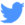 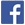 